                                                                                  «УТВЕРЖДАЮ»                                                                                                                                                                                          Директор МБУ ДО ДЮЦ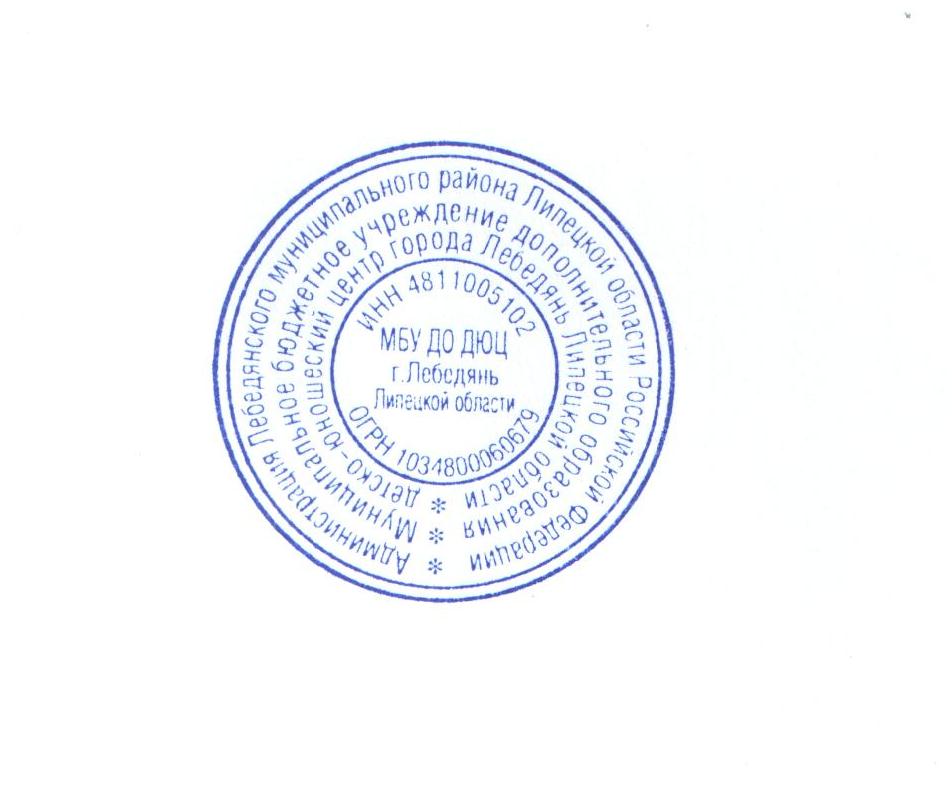 г. Лебедянь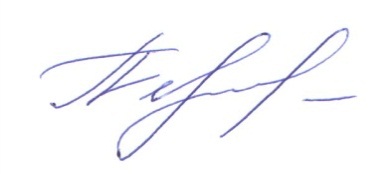                                                                                                       Т.В. Первушина    _________ПОЛОЖЕНИЕ № 38о районном конкурсе декоративно-прикладного творчества «Зелёная красавица – 2019»Место проведения:                                                                           г. Лебедянь, МБУ ДО ДЮЦДата проведения:                                                                                            03.12.18 – 24.12.18 г.Общие положенияНастоящее положение определяет порядок организации и проведения  конкурса.2. Цели и задачи КонкурсаЗадачи конкурса- приобщение детей к традиции  изготовления украшений для новогодней елки;- сплочение детско-родительских отношений;- выявление наиболее активных родителей и одаренных детей;- поощрение активного участия детей.3. Участники конкурсаУчастниками Конкурса являются учащиеся ДОУ, 1-4 классы ОУ Лебедянского района 4. Требования к оформлению работНа каждой работе указываются следующие сведения (этикетка):• название работы;• фамилия, полное имя автора (без сокращений);• полное наименование образовательного учреждения,  класс, учитель.Скрепкой прикрепить согласие на обработку персональных данных (Приложение 1)5. Номинации КонкурсаКонкурс проводится в  номинациях:- Ёлка из ткани;- Ёлка из бумаги;- Ёлка из ватных дисков;- Ёлка из атласных лент;- Ёлка из шишек;- Ёлка из кофе;- Ёлка из мишуры;- Ёлка из глины, пластилина;- Ёлка из конфет;- Ёлка из дерева.Конкурсные работы, выполненные в другой номинации, не принимаются!Так же не принимаются макеты, композиции, конкурсная работа должна быть ёлка, выполненная только из вышеперечисленных номинаций.6. Критерии оценкиКачество работ оценивается исходя из следующих критериев:• соответствие условиям Положения о Конкурсе;• эстетичность оформления работ;• художественная выразительность;• творческий характер исполнения, оригинальность замысла.Оценка работ участников Конкурса осуществляется жюри Конкурса. По окончанию конкурса, победители будут награждены грамотами.7. Дополнительная информацияРаботы предоставляются в ДЮЦ организованно, с заявкой от ОУ (Приложение 2)На конкурс принимаются не более 5 лучших работ от каждого образовательного учреждения. Работы сдать в МБУ ДО ДЮЦ до 24 декабря 2017 года педагогу-организатору  Мякининой Е. А., По всем вопросам обращаться по телефону 5-20-62Приложение 1 Согласие учащегося - участникарайонного конкурса декоративно-прикладного творчества для дошкольников и младших школьников «Зелёная красавица – 2019»на обработку персональных данныхЯ, ______________________________________________________________________, ФИО (законного представителя) полностью проживающий по адресу ________________________________________________________ _____________________________________________________________________________, паспорт серия _________ номер__________, выдан: ________________________________ _____________________________________________________________________________, настоящим подтверждаю  - свое согласие на предоставление и обработку персональных моих данных оператору списка победителей и призеров районного конкурса декоративно-прикладного творчества для дошкольников и младших школьников «Зелёная красавица – 2019»Муниципальному бюджетному учреждению дополнительного образования детско-юношескому центру города Лебедяни. Я даю согласие на использование моих персональных данных в целях организации, проведения, подведения итогов районного конкурса декоративно-прикладного творчества для дошкольников и младших школьников «Зелёная красавица – 2019», Муниципальным бюджетным учреждением дополнительного образования детско-юношеским центром города Лебедяни. Настоящее согласие предоставляется на осуществление действий в отношении моих персональных данных, которые необходимы или желаемы для достижения указанных выше целей, включая сбор, систематизацию, накопление, хранение, уточнение (обновление, изменение), использование, распространение (в том числе передачу третьим лицам), пересылку по электронной почте, обезличивание, блокирование, публикацию в сети «Интернет». Настоящим я даю согласие на обработку следующих моих персональных данных: фамилия, имя, отчество; пол; дата рождения; гражданство; название и номер школы; класс; результат участия  районном конкурсе декоративно-прикладного творчества для дошкольников и младших школьников «Зелёная красавица – 2019» (e-mail, контактный телефон). Я согласен (сна), что обработка моих персональных данных может осуществляться как с использованием автоматизированных средств, так и без таковых. Я согласен (сна), что указанные выше сведения могут быть переданы в Муниципальное бюджетное учреждение дополнительного образования детско-юношеский центр города Лебедяни. Я согласен (сна), что следующие сведения: «фамилия, имя, отчество, пол, название и номер школы, класс, результат участия в районном конкурсе декоративно-прикладного творчества для дошкольников и младших школьников «Зелёная красавица – 2019» могут быть размещены в сети «Интернет». Согласие на обработку моих персональных данных действует с даты его подписания до даты отзыва, если иное не предусмотрено законодательством Российской Федерации. Я уведомлен о своем праве отозвать настоящее согласие в любое время. Отзыв производится по моему письменному заявлению в порядке, определенном законодательством Российской Федерации, в адрес Муниципального бюджетного учреждения дополнительного образования «Детско-юношеский центр города Лебедянь». Мне известно, что в случае исключения следующих сведений: «Фамилия, имя, отчество, пол, дата рождения, школа, класс, результат участия в районном конкурсе декоративно-прикладного творчества для дошкольников и младших школьников «Зелёная красавица – 2019», оператор базы персональных данных не подтвердит достоверность дипломов или грамот обучающегося. Приложение 2Заявка на участие в конкурсе декоративно-прикладного творчества «Зелёная красавица – 2019»Наименование ОУДатаДиректор ОУ:                                                                       ПодписьЯ подтверждаю, что, давая настоящее согласие, я действую по своей воле. «___»_________ 2018 года / Подпись ________________Расшифровка ____________________№Фамилия, имя участникаКлассНоминация работыФИО учителя12345